07/08 RM 03122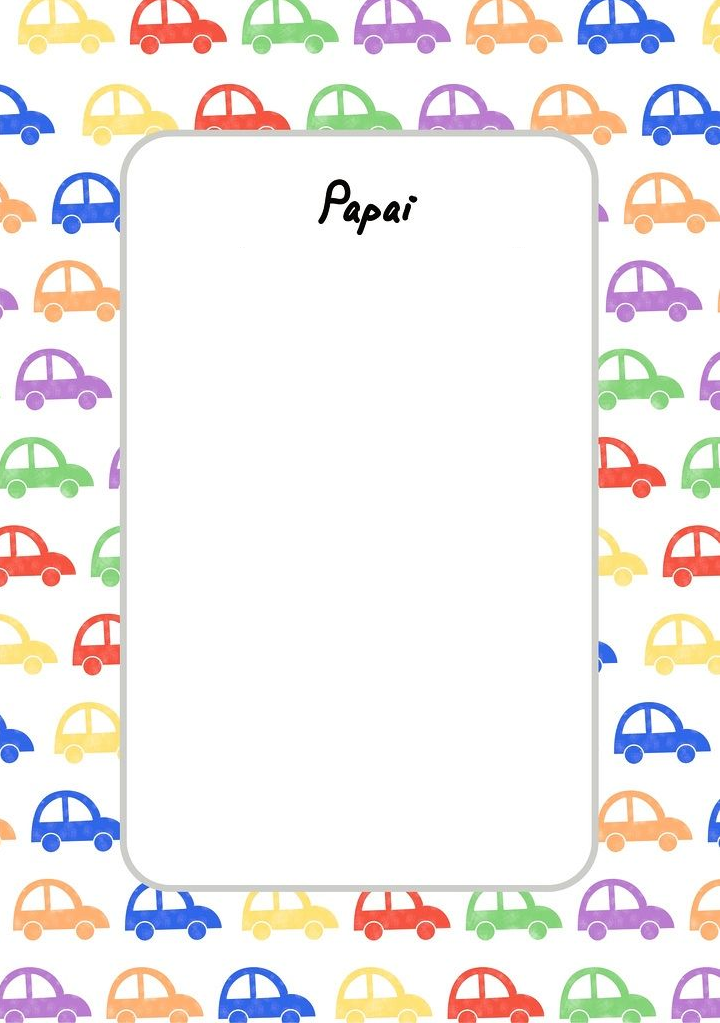 